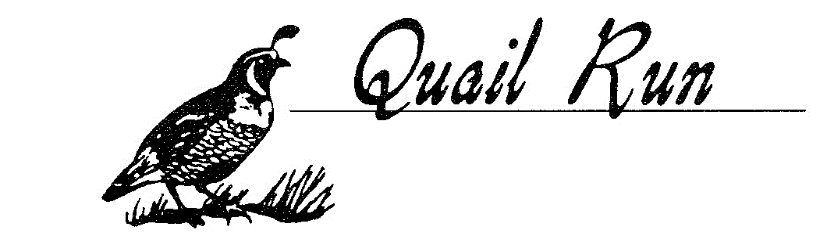 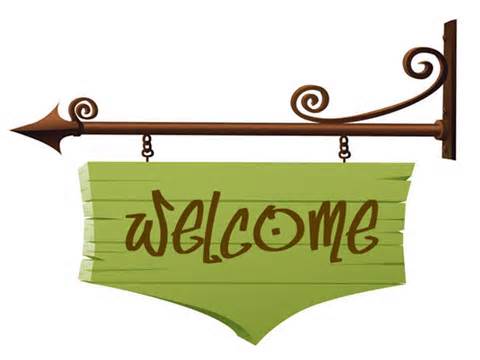 OVERNIGHT GUEST REGISTRATION FORMHOST RESIDENT:	NAME 		____________________________________________________			ADDRESS	____________________________________________________			PHONE		____________________________________________________GUEST(S)		NAME		____________________________________________________					____________________________________________________GUEST AUTOMAKE & TAG NO.	____________________________________________________ARRIVAL DATE				____________________________________________________EXPECTED DEPARTURE DATE		____________________________________________________RulesAll overnight guests must be registered prior to arrivalHomeowner must be present while guests are visitingHomeowner must accompany guests to the clubhouse or poolPark rules apply to all homeowners and guestsHomeowners are responsible for their guestsNo overnight parking in the street or yardBy filling out this form you are acknowledging receipt and understanding of the above rules •  (321) 984-0786 • FAX: (321) 312-4566WWW.QUAILRUNRETIREMENT.COM